       ҠАРАР                                                                           РЕШЕНИЕ«26» июля 2019й                             № 184/49                    «26» июля 2019г    О внесении изменений в решение Совета  сельского поселения Сандугачевский сельсовет муниципального района Янаульский район Республики Башкортостан № 176/46  от 07.05.2019 года   «Об имущественной поддержке субъектов малого и среднего предпринимательства  при предоставлении муниципального имущества»   В соответствии с Федеральным законом от 6 октября 2003 года № 131-ФЗ «Об общих принципах организации местного самоуправления в Российской Федерации», в целях приведения нормативных правовых актов   в соответствие с   действующим федеральным и республиканским законодательством Совет   сельского поселения Сандугачевский сельсовет муниципального района Янаульский район Республики Башкортостан РЕШИЛ:   	1.  Пункт 11 Правил формирования, ведения и обязательного опубликования перечня муниципального имущества, свободного от прав третьих лиц (за исключением имущественных прав субъектов малого и среднего предпринимательства), предусмотренного частью 4 статьи 18 Федерального Закона «О развитии малого и среднего предпринимательства в Российской Федерации» изложить в новой редакции:       - Перечень и внесенные в него изменения подлежат:   а) обязательному опубликованию в средствах массовой информации, а также размещению в информационно-телекоммуникационной сети "Интернет" на официальном сайте Администрации  сельского поселения (в том числе в форме открытых данных) - в течение 3 рабочих дней со дня утверждения.       2. Обнародовать настоящее решение  на информационном стенде Администрации сельского поселения Сандугачевский  сельсовет муниципального района Янаульский район Республики Башкортостан, по адресу: 452812, Республика Башкортостан, Янаульский район, с. Сандугач, ул. К.Садретдинова, д.5  и разместить  на сайте сельского поселения Сандугачевский сельсовет муниципального района  Янаульский район Республики Башкортостан по адресу: http:sp- sandugach.ru. Глава  сельского поселения                                                                    Т.Ш.КуснияровБАШҠОРТОСТАН РЕСПУБЛИКАҺЫЯҢАУЫЛ  РАЙОНЫ МУНИЦИПАЛЬ РАЙОНЫНЫҢ ҺАНДУFАС  АУЫЛ СОВЕТЫ АУЫЛ БИЛӘМӘҺЕСОВЕТЫ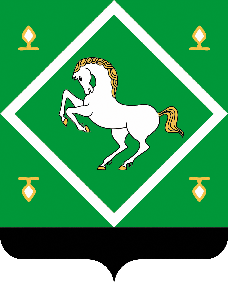 СОВЕТсельского поселения сандугачевский сельсовет МУНИЦИПАЛЬНОГО  районаЯНАУЛЬСКИЙ РАЙОН РеспубликИ Башкортостан 